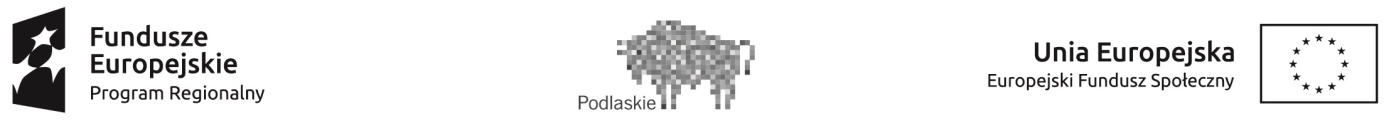 Wysokie Mazowieckie dn. 24.02.2020rPowiat Wysokomazowieckiul. Ludowa 15A18-200 Wysokie Mazowieckie NIP: 722-160-00-38
(dane nadawcy)Zespół Szkół Zawodowych im. Stanisława StaszicaUl. Jagiellońska 418-200 Wysokie Mazowieckie
(dane odbiorcy)ZAPYTANIE OFERTOWESzanowni Państwo,Zespół Szkół Zawodowych im. Stanisława. Staszica w Wysokiem Mazowieckiem w związku z realizacją projektu pt. „Kompetentny uczeń – wykwalifikowany pracownik” współfinansowanego ze środków Unii Europejskiej, zwraca się z prośbą o przedstawienie przez Państwo oferty cenowej w zakresie organizacji wyjazdu na Festiwal Nauki, który będzie odbywał się na Uniwersytecie Warmińsko Mazurskim w Olsztynie. Organizacja wyjazdu obejmować będzie:TransportWyżywienie (I dzień: kolacja, II dzień: śniadanie, obiad dwudaniowy z deserem, kolacja w formie ogniska, III dzień: śniadanie, obiad)Nocleg (dokonano wstępnej rezerwacji grupowej w schronisku w Olsztynie http://ssmolsztyn.pl/schronisko/kontakt-schronisko/ )Liczba osób: 62 (55 uczniów + 7 nauczycieli)Termin: 15-17 kwietnia 2020 rokuWarunki płatności : przelew 14dni.Formularz ofertowy wraz z wyceną należy wysłać w formie skanu na adres e-mail: ania_dar@interia.pl lub złożyć drogą pocztową na adres szkoły w terminie do dnia 3 marca 2020r. do godz. 10:00. Złożona oferta powinna zawierać co najmniej:- nazwę i adres oferenta, pieczątka firmy oraz wartość oferty brutto.Będziemy wdzięczni za szybką odpowiedź.Z poważaniemAnna Maria KorzątkowskaTel: 602763360Asystent koordynatora projektu "Kompetentny uczeń - wykwalifikowany pracownik" 